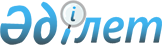 О признании утратившим силу постановления акимата области от 28 апреля 2015 года № 170 "Об установлении видов субсидируемых удобрений (за исключением органических), норм субсидий"Постановление акимата Костанайской области от 4 декабря 2015 года № 537

      В соответствии со статьей 40 Закона Республики Казахстан от 24 марта 1998 года "О нормативных правовых актах" акимат Костанайской области ПОСТАНОВЛЯЕТ:



      1. Признать утратившим силу постановление акимата Костанайской области от 28 апреля 2015 года № 170 "Об установлении видов субсидируемых удобрений (за исключением органических), норм субсидий" (зарегистрировано в Реестре государственной регистрации нормативных правовых актов под № 5591, опубликовано 15 мая 2015 года в газете "Қостанай таңы").



      2. Настоящее постановление вводится в действие со дня подписания.      Аким области                               А. Мухамбетов
					© 2012. РГП на ПХВ «Институт законодательства и правовой информации Республики Казахстан» Министерства юстиции Республики Казахстан
				